VSTUPNÍ ČÁSTNázev komplexní úlohy/projektuNC frézka – přímkový pohyb s polárními souřadnicemiKód úlohy23-u-4/AE41Využitelnost komplexní úlohyKategorie dosaženého vzděláníL0 (EQF úroveň 4)Skupiny oborů23 - Strojírenství a strojírenská výrobaVazba na vzdělávací modul(y)NC stroje ŠkolaŠKODA AUTO a.s., SOU strojírenské, o.z., tř. Václava Klementa, Mladá BoleslavKlíčové kompetenceKompetence k učení, Kompetence k řešení problémů, Kompetence k pracovnímu uplatnění a podnikatelským aktivitám, Digitální kompetenceDatum vytvoření19. 07. 2019 09:00Délka/časová náročnost - Odborné vzdělávání8Délka/časová náročnost - Všeobecné vzděláváníPoznámka k délce úlohyRočník(y)3. ročníkŘešení úlohyindividuálníCharakteristika/anotaceKomplexní úloha zahrnuje v praktické části frézování přímkového pohybu s polárními souřadnicemi dle výkresu na NC frézce a měření náměrů. V teoretické části teoretický ústní test.JÁDRO ÚLOHYOčekávané výsledky učeníŽák:správně čte výkrestvoří programdodrží technologický postupdodrží rozměry dle výkresusplní časový limitzměří náměryzvládne ústní testSpecifikace hlavních učebních činností žáků/aktivit projektu vč. doporučeného časového rozvrhuŽáci vypracují program pro frézování přímkového pohybu s polárními souřadnicemi dle výkresu na NC frézce, vyfrézují na NC frézce dle výkresu a naměří potřebné rozměry. V teoretické části odpovědí na 5 otázek ústního testu.Metodická doporučeníBOZP při práci na NC frézkáchZpůsob realizaceDílny – NC pracoviště  PomůckyNC frézka, nástroje, měřidla.VÝSTUPNÍ ČÁSTPopis a kvantifikace všech plánovaných výstupůVypracování programu pro frézování přímkového pohybu s polárními souřadnicemi dle výkresu na NC frézce, vyfrézování na NC frézce součásti dle výkresu, naměření potřebných náměrů, odpovi na teoretický ústní test.Kritéria hodnocení88 – 100 %        175 – 87 %          263 – 74 %          350 – 62 %          4< 50 %               5Doporučená literaturaŠTULPA, Miloslav. CNC - Programování obráběcích strojů. Grada. 2014. 244 s. ISBN 978-80-247-5269-3PoznámkyObsahové upřesněníOV RVP - Odborné vzdělávání ve vztahu k RVPPřílohyVykres-NC-Primkovy-pohyb.docxReseni-Vykres-NC-Primkovy-pohyb.docxMereni-Doplnek-KU.docxTest-ustni.docxHodnoceni-NC-KU.xlsxMateriál vznikl v rámci projektu Modernizace odborného vzdělávání (MOV), který byl spolufinancován z Evropských strukturálních a investičních fondů a jehož realizaci zajišťoval Národní pedagogický institut České republiky. Autorem materiálu a všech jeho částí, není-li uvedeno jinak, je Slavomír Matějka. Creative Commons CC BY SA 4.0 – Uveďte původ – Zachovejte licenci 4.0 Mezinárodní.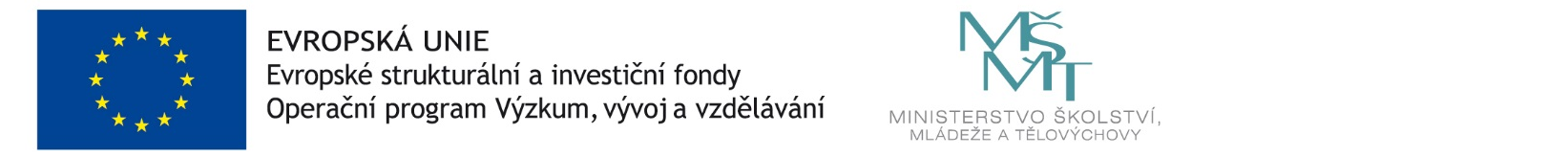 